ANNUAL FALL SYMPOSIUM	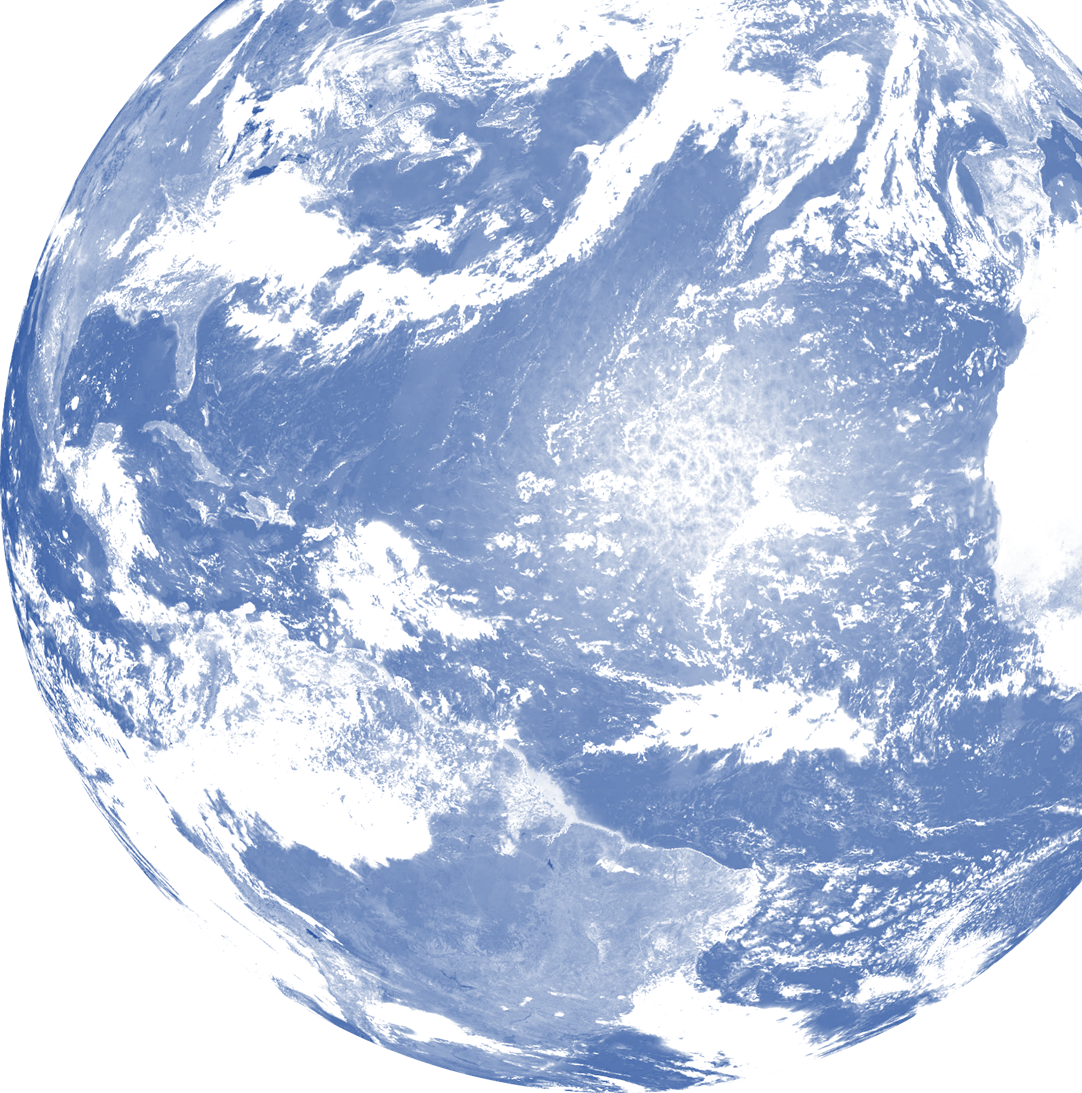 GLOBAL HEALTH EXPERIENCES THROUGH THE DOWNS FELLOWSHIPOctober 30th, 2019 3-5pmDonald J. Cohen Auditorium NIHB E Floor230 South Frontage Road3:00-3:30pm Food and Poster Presentations3:45-4:00pm Opening Remarks and Welcome Address	4:00-4:30pm Oral PresentationsNkandu Yumbe, Yale School of Public HealthAn Investigation on Intimate Partner Violence (IPV), Colorism and Stress Coping Behaviours in Black Bajan WomenFaculty Advisor: Saria Hassan, MDSakura Oyama, Yale School of MedicineRelationship Between CREBRF Genotype, Adiposity and Resting Metabolic Rate in Samoan Infants Faculty Advisor: Nicola Hawley, PhDHarry Hyunteh Kim, Yale School of Public HealthInvestigating the Community-Level Variation of Soil-Transmitted Helminth Prevalence in Kpandai District, Ghana: A Qualitative Study	Faculty Advisor: Debbie Humphries, PhD, MPHCarlye Chaney, Graduate School of Arts and Sciences, AnthropologyInvestigating Endocrine Disrupting Chemicals in Two Argentine Indigenous Populations Faculty Advisor: Claudia Valeggia, PhD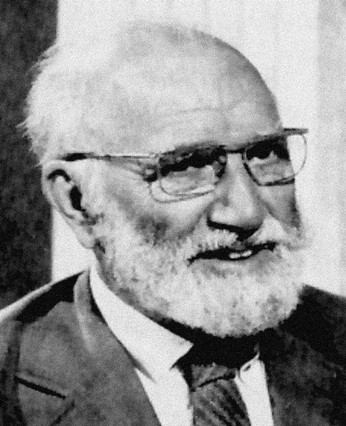 4:30-5:00 Poster PresentationsThe Wilbur Downs Fellowship  Program  is  supported  by  an  endowment  in honor of  Wilbur G. Downs, MD, MPH.  The   Fellowship is carried out under the auspices of the Wilbur Downs Fellowship Committee and Yale School of Public Health. CONTACT: ANJULI.BODYK@YALE.EDU